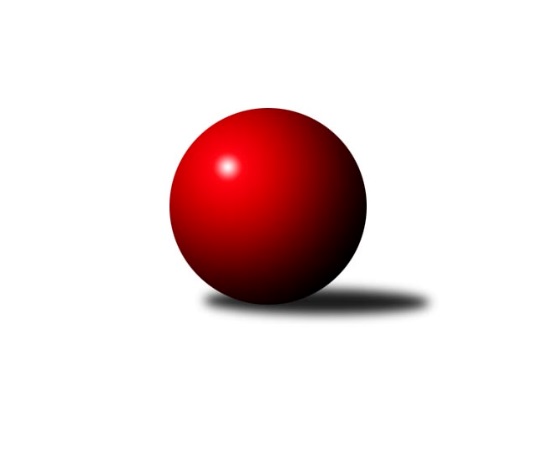 Č.1Ročník 2012/2013	15.9.2012Nejlepšího výkonu v tomto kole: 1588 dosáhlo družstvo: TJ Nový Jičín˝C˝3. KLZ B 2012/2013Výsledky 1. kolaSouhrnný přehled výsledků:TJ Sokol Bohumín ˝A˝	- TJ Odry ˝A˝	4:2	1575:1550	3.5:4.5	15.9.KK Vyškov˝B˝	- TJ Nový Jičín˝C˝	1:5	1496:1588	2.0:6.0	15.9.Tabulka družstev:	1.	TJ Nový Jičín˝C˝	1	1	0	0	5.0 : 1.0 	6.0 : 2.0 	 1588	2	2.	TJ Sokol Bohumín ˝A˝	1	1	0	0	4.0 : 2.0 	3.5 : 4.5 	 1575	2	3.	KK Zábřeh ˝B˝	0	0	0	0	0.0 : 0.0 	0.0 : 0.0 	 0	0	4.	TJ Odry ˝A˝	1	0	0	1	2.0 : 4.0 	4.5 : 3.5 	 1550	0	5.	KK Vyškov˝B˝	1	0	0	1	1.0 : 5.0 	2.0 : 6.0 	 1496	0Podrobné výsledky kola:	 TJ Sokol Bohumín ˝A˝	1575	4:2	1550	TJ Odry ˝A˝	Lucie Bogdanowiczová	 	 195 	 217 		412 	 2:0 	 370 	 	181 	 189		Denisa Honzálková	Martina Kalischová	 	 185 	 195 		380 	 0:2 	 427 	 	231 	 196		Jana Frydrychová	Lada Péli	 	 210 	 199 		409 	 0:2 	 424 	 	216 	 208		Stanislava Ovšáková	Hana Záškolná	 	 177 	 197 		374 	 1.5:0.5 	 329 	 	177 	 152		Věra Ovšáková *1rozhodčí: střídání: *1 od 51. hodu Lucie KučákováNejlepší výkon utkání: 427 - Jana Frydrychová	 KK Vyškov˝B˝	1496	1:5	1588	TJ Nový Jičín˝C˝	Jitka Usnulová	 	 186 	 183 		369 	 0:2 	 404 	 	211 	 193		Jana Hrňová	Jana Kovářová	 	 227 	 201 		428 	 2:0 	 337 	 	168 	 169		Eva Telčerová	Ludmila Tomiczková	 	 169 	 184 		353 	 0:2 	 463 	 	229 	 234		Iva Volná	Jana Nytrová	 	 176 	 170 		346 	 0:2 	 384 	 	195 	 189		Šárka Pavlištíkovározhodčí: Nejlepší výkon utkání: 463 - Iva VolnáPořadí jednotlivců:	jméno hráče	družstvo	celkem	plné	dorážka	chyby	poměr kuž.	Maximum	1.	Iva Volná 	TJ Nový Jičín˝C˝	463.00	321.0	142.0	1.0	1/1	(463)	2.	Jana Kovářová 	KK Vyškov˝B˝	428.00	280.0	148.0	7.0	1/1	(428)	3.	Jana Frydrychová 	TJ Odry ˝A˝	427.00	296.0	131.0	9.0	1/1	(427)	4.	Stanislava Ovšáková 	TJ Odry ˝A˝	424.00	293.0	131.0	8.0	1/1	(424)	5.	Lucie Bogdanowiczová 	TJ Sokol Bohumín ˝A˝	412.00	276.0	136.0	7.0	1/1	(412)	6.	Lada Péli 	TJ Sokol Bohumín ˝A˝	409.00	302.0	107.0	11.0	1/1	(409)	7.	Jana Hrňová 	TJ Nový Jičín˝C˝	404.00	274.0	130.0	4.0	1/1	(404)	8.	Šárka Pavlištíková 	TJ Nový Jičín˝C˝	384.00	278.0	106.0	8.0	1/1	(384)	9.	Martina Kalischová 	TJ Sokol Bohumín ˝A˝	380.00	265.0	115.0	6.0	1/1	(380)	10.	Hana Záškolná 	TJ Sokol Bohumín ˝A˝	374.00	285.0	89.0	13.0	1/1	(374)	11.	Denisa Honzálková 	TJ Odry ˝A˝	370.00	248.0	122.0	7.0	1/1	(370)	12.	Jitka Usnulová 	KK Vyškov˝B˝	369.00	249.0	120.0	4.0	1/1	(369)	13.	Ludmila Tomiczková 	KK Vyškov˝B˝	353.00	267.0	86.0	14.0	1/1	(353)	14.	Jana Nytrová 	KK Vyškov˝B˝	346.00	251.0	95.0	18.0	1/1	(346)	15.	Eva Telčerová 	TJ Nový Jičín˝C˝	337.00	244.0	93.0	12.0	1/1	(337)Sportovně technické informace:Starty náhradníků:registrační číslo	jméno a příjmení 	datum startu 	družstvo	číslo startu
Hráči dopsaní na soupisku:registrační číslo	jméno a příjmení 	datum startu 	družstvo	Program dalšího kola:2. kolo22.9.2012	so	10:00	TJ Odry ˝A˝ - KK Vyškov˝B˝	22.9.2012	so	10:00	KK Zábřeh ˝B˝ - TJ Sokol Bohumín ˝A˝	Nejlepší šestka kola - absolutněNejlepší šestka kola - absolutněNejlepší šestka kola - absolutněNejlepší šestka kola - absolutněNejlepší šestka kola - dle průměru kuželenNejlepší šestka kola - dle průměru kuželenNejlepší šestka kola - dle průměru kuželenNejlepší šestka kola - dle průměru kuželenNejlepší šestka kola - dle průměru kuželenPočetJménoNázev týmuVýkonPočetJménoNázev týmuPrůměr (%)Výkon1xIva VolnáNový Jičín˝C˝4631xIva VolnáNový Jičín˝C˝116.454631xJana KovářováVyškov B4281xJana KovářováVyškov B107.654281xJana FrydrychováOptimit Odry4271xJana FrydrychováOptimit Odry107.284271xStanislava OvšákováOptimit Odry4241xStanislava OvšákováOptimit Odry106.524241xLucie BogdanowiczováBohumín A4121xLucie BogdanowiczováBohumín A103.514121xLada PéliBohumín A4091xLada PéliBohumín A102.76409